Câmara Municipal de Itaquaquecetuba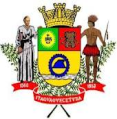 Estado de São PauloINDICAÇÃO Nº          482           /2017INDICO À MESA, ao depois de cumpridas as formalidades regimentais, seja oficiado ao Exmo. Sr. Prefeito Municipal, providências junto à Secretaria Municipal de Serviços Urbanos, solicitando que seja realizado o serviço de Limpeza de Bueiro na Rua Serra do Mar, altura do numero 299, localizado no Bairro Jardim Paineira, neste município. Plenário Vereador Maurício Alves Braz, em 06 de março de 2017.CELSO REIS                             Vereador                               PSDB